Проект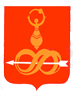 АДМИНИСТРАЦИЯ МУНИЦИПАЛЬНОГО ОБРАЗОВАНИЯ«МУНИЦИПАЛЬНЫЙ ОКРУГ ДЕБЁССКИЙ РАЙОН УДМУРТСКОЙ РЕСПУБЛИКИ»«УДМУРТ ЭЛЬКУНЫСЬ ДЭБЕС ЁРОС МУНИЦИПАЛ ОКРУГ»МУНИЦИПАЛ КЫЛДЫТЭТЛЭН АДМИНИСТРАЦИЕЗРАСПОРЯЖЕНИЕот «___»__________ 2023 года						№ ____с. ДебёсыОб утверждении доклада о результатах обобщения правоприменительной практики организации и проведения муниципального контроля за исполнением единой теплоснабжающей организацией обязательств по строительству, реконструкции и (или) модернизации объектов теплоснабжения в муниципальном образовании «Муниципальный округ Дебёсский район Удмуртской Республики» за 2022 годВ соответствии с Федеральным законом от 31.07.2020 № 248-ФЗ «О государственном  контроле (надзоре) и муниципальном контроле в Российской Федерации», Федеральным законом от 06.11.2003 № 131-ФЗ «Об общих принципах организации местного самоуправления в Российской Федерации», решением Совета депутатов муниципального образования «Муниципальный округ Дебёсский район Удмуртской Республики» от 16.12.2021 № 64 «Об утверждении Положения о муниципальном контроле за исполнением единой теплоснабжающей организацией обязательств по строительству, реконструкции и (или) модернизации объектов теплоснабжения в муниципальном образовании «Муниципальный округ Дебёсский район Удмуртской Республики»:1. Утвердить прилагаемый доклад с результатами обобщения правоприменительной практики организации и проведения муниципального контроля  за исполнением единой теплоснабжающей организацией обязательств по строительству, реконструкции и (или) модернизации объектов теплоснабжения в муниципальном образовании «Муниципальный округ Дебёсский район Удмуртской Республики»  за 2022 год.2. Разместить доклад на официальном сайте муниципального образования «Муниципальный округ Дебёсский район Удмуртской Республики» в специальном разделе, посвященном контрольной деятельности.Глава муниципального образования			                     А.С. ИвановПодготовил: 					            Главный специалист-эксперт отдела по строительству и ЖКХ	   Е.Н. Протопопова	   «____»____________2023 г.Разослать: в дело, ОС и ЖКХ, сайт (раздел по контрольной деятельности).Согласовано:                                                                                     Зам. главы Администрации районапо строительству, ЖКХ и  земельно-имущественным отношениям                                            Д.С. Бойков                                                                                                               «___»______________2023г.Согласованно: Начальник сектораправовой и кадровой работы                                                                                                                Н. В. Воронцова                                                                                                                                         «___»______________2023 г.Доклад о результатах обобщения правоприменительной практикиорганизации и проведения муниципального контроляза исполнением единой теплоснабжающей организацией обязательств по строительству, реконструкции и (или) модернизации объектов теплоснабжения в муниципальном образовании «Муниципальный округ Дебёсский район Удмуртской Республики»  за 2022 годМуниципальный контроль за исполнением единой теплоснабжающей организацией обязательств по строительству, реконструкции и (или) модернизации объектов теплоснабжения осуществляется отделом по строительству и ЖКХ управления по строительству, ЖКХ и земельно-имущественным отношениям Администрации муниципального образования «Муниципальный округ Дебёсский район Удмуртской Республики» (далее ОСиЖКХ).Сведения о результатах правоприменительной практики, при осуществлении муниципального контроля за исполнением единой теплоснабжающей организацией обязательств по строительству, реконструкции и (или) модернизации объектов теплоснабжения за 2022 год,   подготовлено в соответствии со ст. 47 Федерального закона от 31.07.2020       № 248-ФЗ «О государственном контроле (надзоре) и муниципальном контроле в Российской Федерации» и в соответствии с п.2.7 положения о муниципальном контроле за исполнением единой теплоснабжающей организацией обязательств по строительству, реконструкции и (или) модернизации объектов теплоснабжения на территории муниципального образования «Муниципальный округ Дебёсский район Удмуртской Республики», утвержденного решением Совета депутатов муниципального образования «Муниципальный округ Дебёсский район Удмуртской Республики» от 16.12.2021 № 64 «Об утверждении Положения о муниципальном контроле за исполнением единой теплоснабжающей организацией обязательств по строительству, реконструкции и (или) модернизации объектов теплоснабжения в муниципальном образовании «Муниципальный округ Дебёсский район Удмуртской Республики» (далее Положение).  Основные направления деятельности органа муниципального контроля в рамках осуществления муниципального контроля за исполнением единой теплоснабжающей организацией обязательств по строительству, реконструкции и (или) модернизации объектов теплоснабжения в 2022 году: проведение профилактических мероприятий в отношении контролируемых лиц, согласно Программе профилактики рисков причинения вреда (ущерба) охраняемым законом ценностям при осуществлении муниципального контроля за исполнением единой теплоснабжающей организацией обязательств по строительству, реконструкции и (или) модернизации объектов теплоснабжения муниципального образования «Муниципальный округ Дебёсский район Удмуртской Республики»  на 2022 год; обеспечение общедоступности результатов проведенных КНМ и профилактических мероприятий в Федеральной государственной информационной системе «Единый реестр контрольных (надзорных) мероприятий»; рассмотрение обращений граждан, объединений граждан, юридических лиц и индивидуальных предпринимателей. В 2022 году органом муниципального контроля осуществлялись следующие мероприятия в рамках проведения муниципального контроля за исполнением единой теплоснабжающей организацией обязательств по строительству, реконструкции и (или) модернизации объектов теплоснабжения: Сведения об организации муниципального контроля  за исполнением единой теплоснабжающей организацией обязательств по строительству, реконструкции и (или) модернизации объектов теплоснабженияКонтролируемые лица, права и законные интересы которых, по их мнению, были непосредственно нарушены в рамках осуществления муниципального контроля, имели право на досудебное обжалование   решений о проведении контрольных мероприятий, актов контрольных мероприятий, предписаний об устранении выявленных нарушений,  действий (бездействия) должностных лиц в рамках контрольных мероприятий. В 2022 году жалоб на действия должностных лиц органа контроля не поступало. Сведения о профилактике рисков причинения вреда (ущерба)При осуществлении муниципального контроля за исполнением единой теплоснабжающей организацией обязательств по строительству, реконструкции и (или) модернизации объектов теплоснабжения контрольный орган проводит следующие виды профилактических мероприятий:информирование;обобщение правоприменительной практики;объявление предостережения;консультирование;профилактический визит.В целях реализации механизмов открытости, а также информирования граждан и юридических лиц на официальном сайте администрации муниципального образования размещалась информация о нормативно-правовом регулировании вида контроля. Сведения о контрольных мероприятиях В соответствии с Постановлением Правительства РФ от 10.03.2022 №336 «Об особенностях организации и осуществления государственного контроля (надзора), муниципального контроля» (далее Постановление), плановые проверки при осуществлении муниципального контроля за исполнением единой теплоснабжающей организацией обязательств по строительству, реконструкции и (или) модернизации объектов теплоснабжения в 2022 году не проводились. Внеплановые проверки по муниципальному контролю за исполнением единой теплоснабжающей организацией обязательств по строительству, реконструкции и (или) модернизации объектов теплоснабжения также не проводились ввиду отсутствия оснований, установленных Постановлением. Протоколы об административных правонарушениях не составлялись. Выводы и предложения по итогам организации и  осуществления вида контроля  В связи с переходным периодом при реализации положений 248-ФЗ и вступлением в силу Постановления в 2022 году деятельность ОСиЖКХ при осуществлении муниципального контроля за исполнением единой теплоснабжающей организацией обязательств по строительству, реконструкции и (или) модернизации объектов теплоснабжения носила исключительно профилактический характер.  На официальном сайте администрации муниципального образования на постоянной основе размещались нормативные правовые акты, содержащие обязательные требования, оценка соблюдения которых является предметом муниципального контроля за исполнением единой теплоснабжающей организацией обязательств по строительству, реконструкции и (или) модернизации объектов теплоснабжения, а также актуальная информация по вопросам соблюдения требований действующего законодательства. УТВЕРЖДЕНраспоряжением Администрации муниципального образования «Муниципальный округ Дебёсский район Удмуртской Республики»  от __________ 2023  № ______№ПоказательКоличество в шт. 1.  Количество выездных обследований02.  Количество наблюдений за соблюдением обязательных требований03.  Количество 	выданных 	предостережений 	онедопустимости нарушения обязательных требований04.  Количество профилактических визитов0